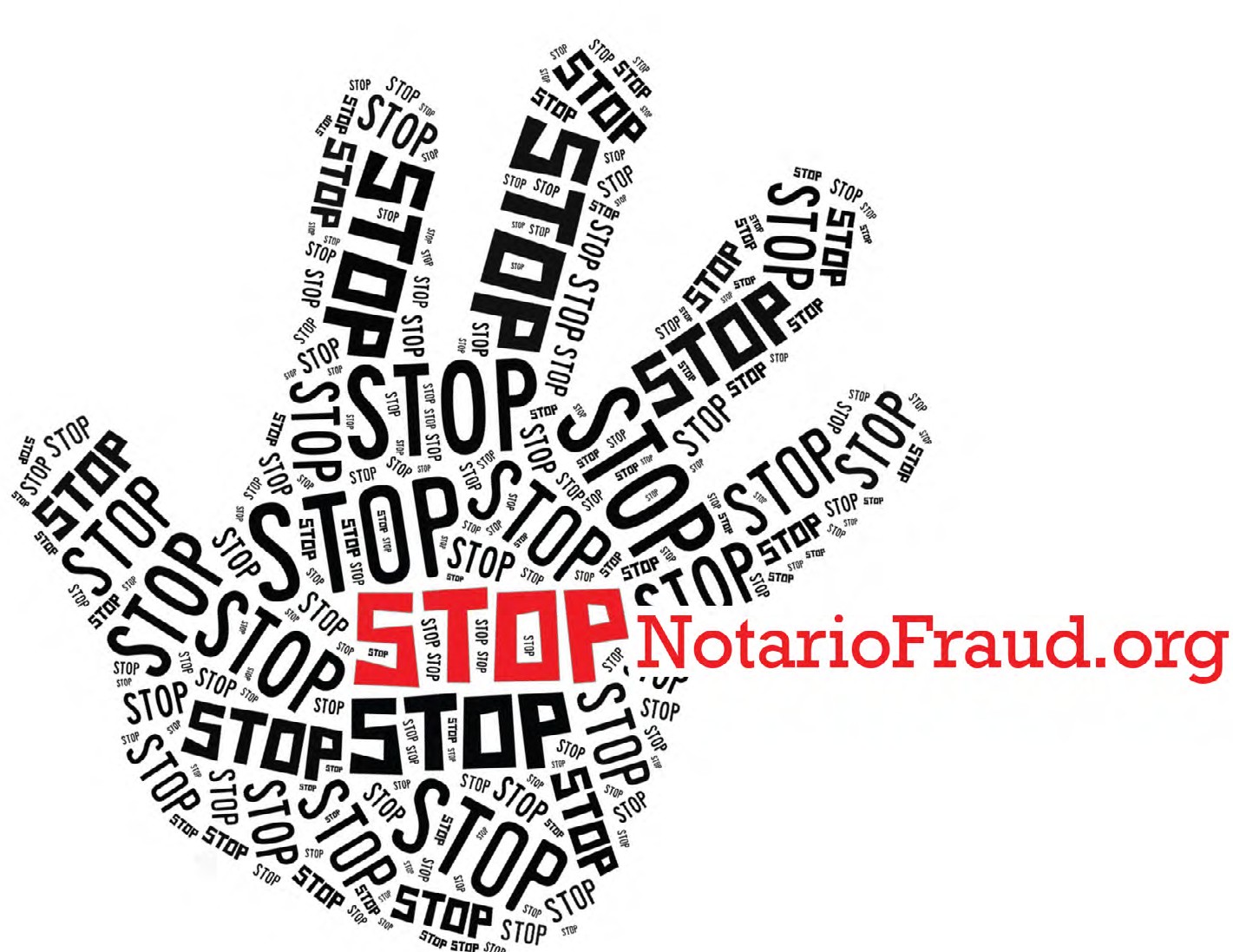 Cuidado con las Promesas de Notarios!¡ALTO! A pesar del entusiasmo por los nuevos anuncios de la Casa Blanca en materia de    inmigración, es más importante que nunca buscar el asesoramiento de un abogado de inmigración calificado o de un representante acreditado sobre su situación específica.SEA PACIENTE y tómese el tiempo para encontrar la ayuda adecuada. El asesoramiento erróneo podría perjudicar sus posibilidades de permanecer en los Estados Unidos, obtener estatus legal o convertirse en ciudadano estadounidense.NO SE DEJE ENGAÑAR por notarios o otros consultores que prometen resultados inmediatos o soluciones especiales con el objetivo de quitarle el dinero. ¡La mayoría de los notarios sin escrúpulos    cobran más que los abogados con licencias legales! Si no está seguro que alguien está calificado para ayudarle, solicite una prueba de sus credenciales y conserve una copia de esa evidencia.UTILICE la herramienta de búsqueda de abogados de inmigración de AILA, www.ailalawyer.org, para encontrar un abogado de inmigración calificado; o encuentre un representante acreditado en www.justice.gov/eoir/recognized-organizations-and-accredited-representatives-roster-state-and- cityHABLE con un abogado de inmigración calificado, HAGA PREGUNTAS antes de pagar yDENUNCIE a los notarios que intenten aprovecharse de usted o su familia.Para obtener más información sobre cómo evitar estafas, obtener la ayuda legal adecuada y denunciar a los notarios, visite www.stopnotariofraud.org.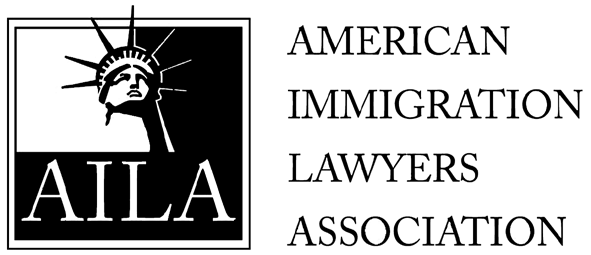 